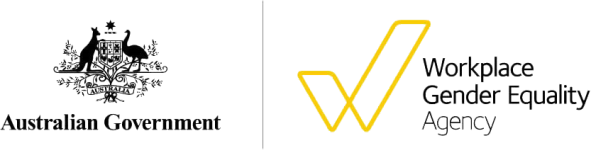 2022-23 Gender Equality Reporting Submission ApprovalI, the CEO (or equivalent), confirm that the data provided in the 2022-23 Gender Equality Reporting submission is complete and correct, as reported in the full data appendices:🠚 Questionnaire – Public Report🠚 Workforce Management Statistics – Public Report🠚 Workplace Profile – Public Report🠚 Workplace Profile – ConfidentialI approve the submission of this data to WGEA.I also confirm that the organisation/s covered by this submission will meet the notification and access requirements as detailed below.Date:Please Note:The Workplace Gender Equality Amendment (Closing the Gender Pay Gap) Bill 2023 requires WGEA to publish employer gender pay gaps. Employer gender pay gap will be calculated from the data that you provide to WGEA. WGEA will communicate to employers in advance of publishing gender pay gaps explaining the process for calculating and publishing the employer gender pay gap.What next?The contact nominated for the submission of this report must complete the declaration and consent process in the WGEA Portal. The Agency does not require physical evidence of the CEO’s signature.To comply with the notification and access requirements, your organisation/s must:🠚 inform its employees and members or shareholders that it has lodged its report with the Agency and advise how the public data may be accessed🠚 provide access to the public data to employees and members or shareholders🠚 inform employee organisations with members in your workplace that the report has been lodged🠚 inform your employees and those employee organisations with members in your workplace of the opportunity to comment on the report to the employer or the Agency.For more information on the notification and access requirements, read here.Workplace Gender Equality Agency | www.wgea.gov.auCEO (or equivalent) signatureName of CEO (or equivalent)